Ime in priimek: ____________		SAMOSTALNIK – UTRJEVANJEPoišči vse samostalnike in jih podčrtaj!- Sosedova otroka sta iz kleti prinesla sanke.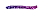 - Očistila sta jih in jih odvlekla na bližnji hrib.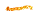 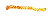 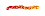 - Sedla sta nanje in se spustila po pobočju.- Sani so z vso hitrostjo drvele po snegu.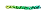 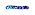 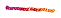 - Deček in deklica sta nenadoma padla.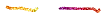 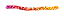 - Pleteni kapi in rokavice so se jima snele z rok.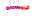 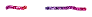 - Njun smeh je veselo zadonel po okolici in nadaljevala sta vožnjo.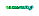 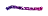 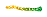 V preglednici označi, katerega spola je samostalnik!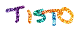 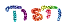 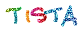 Samostalnike postavi v dvojino in množino!K samostalnikom poišči ustrezne samostalnike ženskega spola!GOSPOD _______________  TAJNIK _________________BRAT _________________ KROJAČ ___________________MLINAR _______________ GOSAK ___________________PETELIN _______________ MAČEK ___________________OČE ___________________ STRIC ___________________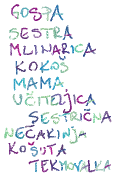 UČITELJ _______________ DEDEK ___________________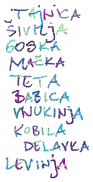 BRATRANEC ______________ VNUK __________________NEČAK __________________ KONJ ___________________JELEN __________________ DELAVEC _________________TEKMOVALEC ____________ LEV ____________________Poišči samostalnike in jih obkroži!PESEM		NAGUBAN		VESELJE		PONOS			ROŽE			OSEM		POŠTENOST	RAZGRAJAMO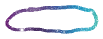 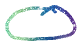 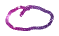 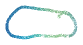 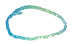 HLAČE	HIŠNIK		UMAZAN		NAVODILO		PRIJETEN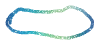 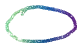 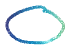 Spodnje besedilo prepiši tako, da bo enkrat napisano v dvojini, enkrat pa v množini!Deček je prišel za hlapca k nekemu kmetu. Nekoč se je namerilo, da se je kmet odpravil z ženo v mesto in žena je naročila dečku: »Zdaj boš sam z otrokom, poglej včasih za njim in mu daj jesti!«a) 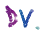 Dečka sta prišla za hlapca k nekima kmetoma. Nekoč se je namerilo, da sta se kmeta odpravila z ženama v mesti in ženi sta naročili dečkoma: “Zdaj bosta sama z otrokoma, poglejta včasih za njima in jima dajta jesti!”b) 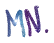 Dečki so prišli za hlapce k nekim kmetom. Nekoč se je namerilo, da so se kmetje odpravili z ženami v mesta in žene so naročile dečkom: “Zdaj boste sami z otroci, poglejte včasih za njimi in jim dajte jesti!”Postavi samostalnike v pravo obliko in jih vpiši na črto!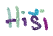 _________ (knjiga) ni na mizi. _________(hiša) smo popravili streho.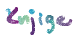 S ____________ (kolo) sem se odpeljal na izlet. V knjigi so ________ (slika).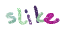 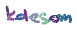 ____________ (torba) smo zamenjali ročaj. Učimo se o človeškem _________ (telo). Pri slovenskem __________ (jezik) sem dobil lepo oceno.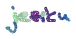 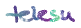 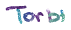 Nimam svojega _______________ (svinčnik). Sosedovega ______________ (Matjaž) včeraj ni bilo v šolo. Otroci so se veselo spuščali po ___________ (breg). Urezal sem se s ____________ (steklo). _____________ (drevo) mi zastirajo pogled na potok.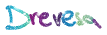 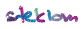 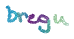 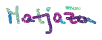 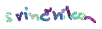 V spodnjih povedih podčrtaj samostalnike, izpiši jih v preglednico ter jim določi spol in število!Marko pomaga svoji sestrici.			Sosedova hiša je polna veselja.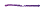 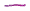 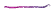 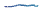 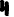 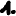 Zvita lisica je odnesla kokoš. 			Miza je obložena z dobrotami.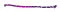 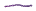 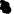 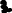 Dečka sta zbrala ves svoj pogum.		Materi sem napisala dolgo pismo.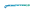 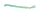 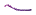 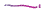 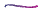 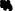 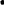 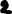 Naša muca je odšla na potep.			Moja teta ne vozi avtomobila.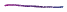 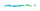 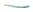 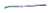 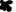 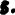 Jelka je prinesla v šolo novi knjigi.	Fant me je čakal pri telefonski govorilnici.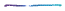 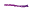 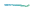 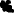 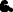 Poštarju so pripravili obilo pisem.		S kolesi smo odšli na prijeten izlet.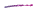 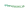 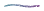 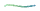 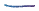 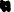 Milena včasih ne napiše domače naloge.	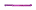 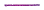 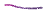 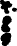 V časopisu sem prebral pretresljivo novico.		Zvezki so oviti v ovitke.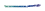 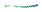 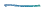 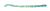 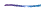 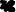 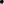 Deklici sta nabirali zvončke. 				Popila sem veliko vode.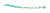 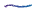 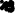 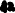 Miha je bil bolan, zato ga je zdravnik poslal na slikanje pljuč.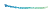 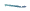 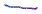 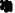 Ko sem plezal čez plot, sem si strgal hlače.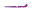 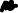 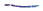 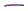 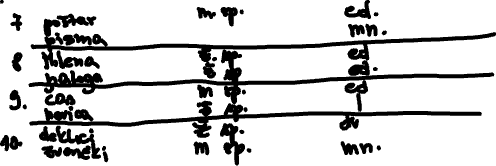 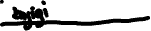 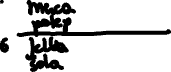 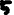 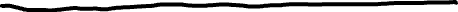 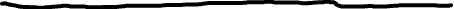 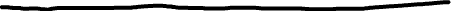 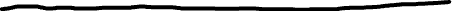 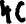 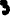 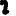 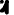 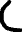 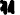 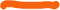 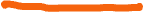 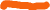 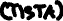 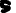 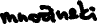 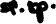 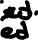 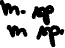 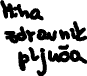 m. spolž. spolsr. spolSALAMA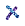 SIR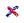 ŽELOD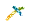 DREVOMLEKO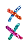 HLADILNIK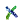 TRAVA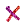 SENO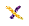 STROP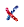 MESTOSONCE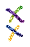 KROKODIL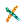 LUČDEKLICA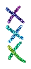 ŠABLONAKRTPRT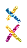 MESO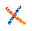 ŠKATLA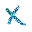 EDNINADVOJINAMNOŽINAKrampKRAMPAKRAMPIPrtPRTAPRTIježJEŽA JEŽIGLASGlasaGLASOVINOSnosaNOSOVI/NOSIMOSTMOSTAMostiROŽAROŽIRožeOMARAOMARIOmareVasVASIVASIZvezdaZVEZDIZVEZDEčešnjaČEŠNJIČEŠNJEJABOLKOJabolkiJABOLKAJAJCEJajciJAJCAVESLOveslIVESLAČLOVEKČLOVEKAljudjeKLADIVOKLADIVIKladivaOKNOOKNIoknaPESEMPesmiPESMIKROŽEKKrožkaKROŽKIBRATbrataBRATJEsmrekaSMREKISMREKEmatiMATERIMATERESamostalnikSpolŠtevilo 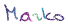 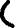 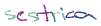 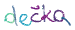 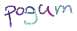 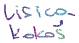 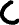 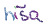 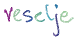 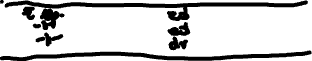 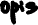 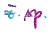 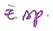 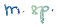 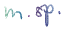 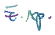 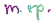 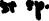 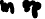 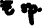 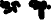 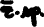 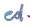 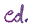 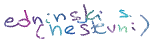 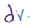 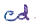 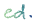 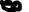 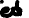 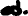 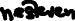 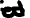 